Registration FormName on Card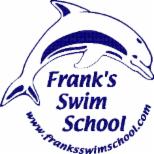 Frank’s Swim SchoolStudent Information                                                   M/D/YTime (please note that class times change according to the days):Parent/ Guardian InformationPrimary Parent/ Guardian Name:Family InformationProvince                                                                                                             Postal CodeProvince                                                                                                             Postal CodePayment Information